Egz.  Nr ….                                                                                                             „Projekt umowy” UMOWY Nr ……………….zawarta w dniu …. …. 2022 r. w Bydgoszczy, pomiędzy: Skarbem Państwa - 11 Wojskowym Oddziałem Gospodarczym ul. Gdańska 147, 85-915 Bydgoszcz, NIP – 967-135-40-89                      REGON – 341260412reprezentowanym przez:KOMENDANTA – ……………………………….zwanym w treści umowy „Zamawiającym”,  a:firmą: 			 NIP -		 REGON -  reprezentowaną przez:PESEL………………………zwanym w treści umowy „Wykonawcą”,Na podstawie przeprowadzonego postępowania o udzielenie zamówienia publicznego w trybie podstawowym w oparciu o art.275 pkt.1 przepisów Ustawy z dnia 11 września 2019 roku Prawo zamówień publicznych (Dz.U.2021.1129 
z późn. zm.), zwanej dalej ustawą, Zamawiający powierza, a Wykonawca przyjmuje do realizacji zamówienie pod nazwą: „USŁUGA NASADZENIA ROŚLIN” zwane dalej „usługą”, na którą zostaje zawarta umowa 
o następującej treści: § 1. 
Przedmiot umowyPrzedmiotem umowy jest wykonanie na rzecz Zamawiającego usługi NASADZENIA  ROŚLIN, którego zakres przedmiotowy oraz ilościowy został określony w załączniku nr 1  do umowy – Opisie Przedmiotu Zamówienia.Usługa wykonana będzie ze starannością wymaganą w tego rodzaju działalności oraz z zasadami profesjonalizmu zawodowego, obowiązującymi przepisami, a także ustaleniami zawartymi w niniejszej umowie.Cena przedmiotu umowy przedstawiona w ofercie jest stała i nie może ulec zmianie przez okres obowiązywania umowy. Świadczone usługi będą spełniały wymagania zawarte w Opisie Przedmiotu Zamówienia, o którym mowa w ust.1.Oferta Wykonawcy stanowi integralną część umowy - załącznik nr 3.§ 2.Termin wykonania umowyUmowę zawiera się na czas określony, tj. od dnia podpisania do dnia 17.12.2022 r. z zastrzeżeniem  ust.2 oraz ust.3 umowy.Wykonawca zobowiązuje się zrealizować usługę, której zakres przedmiotowy określa załącznik nr 1 do umowy – Etap 1 od dnia podpisania umowy do 18.06.2022 r. Wykonawca zobowiązuje się zrealizować usługę, której zakres przedmiotowy określa załącznik nr 1 do umowy – Etap 2  od dnia 01.09.2022 r. w terminie do 30.09.2022 r.Wykonawca z 2- dniowym wyprzedzeniem poinformuje Zamawiającego, środkami komunikacji elektronicznej lub przy pomocy fax, o gotowości 
do odbioru przedmiotu umowy.§ 3.Warunki wykonania umowyWykonawca zobowiązuje się do wykonania przedmiotu umowy zgodnie 
ze złożoną ofertą oraz ustaleniami określonymi w niniejszej umowie.Wykonawca zobowiązuje się:do 6 dni roboczych od momentu podpisania umowy dostarczyć 
do Zamawiającego informację z podaniem terminu rozpoczęcia 
i zakończenia prac, przedmiotu i nr umowy, wykazu osób planowanych do realizacji zadania na terenie IWsp SZ zgodnie 
z zawartą umową z podaniem: imion, nazwisk, serii i nr dowodów osobistych lub nr paszportów, markę i nr rej pojazdów ze wskazaniem kierowcy dla danego pojazdu,do 6 dni roboczych od momentu podpisania umowy dostarczyć 
do kierowników jednostek (instytucji) wojskowych, na rzecz których Wykonywana będzie usługa, informację z podaniem terminu rozpoczęcia i zakończenia prac, przedmiotu i nr umowy, wykazu osób planowanych do realizacji zadania, zgodnie z zawartą umową 
z podaniem: imion, nazwisk, serii i nr dowodów osobistych, markę 
i nr rej. pojazdów ze wskazaniem kierowcy dla danego pojazdu (dotyczy: 11 Wojskowego Oddziału Gospodarczego, 1 Pomorskiej Brygady Logistycznej, Rejonowego Zarządu Infrastruktury 
w Bydgoszczy, Rejonowych Warsztatów Technicznych w Bydgoszczy, Wojewódzkiego Sztabu Wojskowego w Bydgoszczy),wykonać pracę  określoną  w przedmiocie umowy z zachowaniem zasad ochrony przyrody oraz zgodnie z zaspami bezpieczeństwa 
i higieny pracy,do wykonania przedmiotu umowy przy zastosowaniu materiałów (nasadzeń oraz materiałów ogrodniczych) zakupionych we własnym zakresie oraz w oparciu o własny sprzęt i pracowników niezbędnych do wykonania przedmiotu umowy, do naprawienia wyrządzonych szkód i doprowadzenia do stanu pierwotnego na własny koszt powstałych uszkodzeń,Wykonawca jest zobowiązany postępować na własny koszt z opadami powstającymi w czasie świadczenia usługi objętych przedmiotem niniejszej umowy w sposób zgodny z zapisami Ustawy o odpadach (Dz. U. 2021.779 z późn.zm.),Wykonawca odpowiada za przestrzeganie przepisów dotyczących ochrony środowiska na terenie wykonywania usług i w ich otoczeniu zgodnie z zapisami Prawa Ochrony Środowiska (Dz.U. 2021.1973  
z późn. zm.), Ustawy o odpadach (Dz.U.2021.779 – z poźn. zm.).Materiał roślinny użyty do wykonania przedmiotu umowy winien być odpowiednio  dla:  roślin pojemnikowanych - silnie przerośnięta bryła korzeniowa (roślina uprawiana w pojemniku);roślin z bryłą korzeniową B - bryła korzeniowa dobrze przerośnięta, wykształcona, nieuszkodzona i odpowiednio duża, zabezpieczona tkaniną. Dostarczony materiał musi  być zdrowy, bez uszkodzeń mechanicznych, bez oznak chorób grzybowych, bez obecności żerowania szkodników, zdrowy 
o symetrycznym pokroju części nadziemnej, w kategorii pierwszej. Czynności nasadzenia drzew (nasadzenia rekompensacyjne) regulują uzyskane przez Zamawiającego decyzje administracyjne.Zamawiający zastrzega sobie, iż jeżeli którakolwiek z posadzonych roślin (wyszczególnione w załącznik nr 1 do umowy) nie zachowa żywotności lub nie odtworzy i utrzyma korony /części nadziemnej w okresie …………. miesięcy (min. 36 m-cy – deklaracja Wykonawcy) od posadzenia, Wykonawca jest zobowiązany do uzupełniania tych nasadzeń we własnym zakresie, każdorazowo w terminie 30 dni od otrzymania wezwania i na koszt własny.Informację o konieczności wymiany roślin, o której mowa w ust.5, Zamawiający prześle Wykonawcy drogą komunikacji elektronicznej lub faksem. Przy czym, potwierdzeniem przesłania wezwania do wymiany roślin będzie wydruk z urządzenia Zamawiającego za pomocą którego przesłano dokument do Wykonawcy.Jeżeli Wykonawca nie wykona uzupełniania nasadzeń we własnym zakresie 
w terminie 30 dni roboczych, o których mowa w ust.5 od otrzymania wezwania, Zamawiający może zlecić wykonanie takich prac innemu podmiotowi i obciążyć Wykonawcę umowy kosztami takich prac. W takim przypadku Zamawiający nie jest związany cenami jednostkowymi zawartymi w formularzu ofertowym WykonawcyZakres czynności związanych z usuwaniem wad, o których mowa w ust.5 obejmuje usunięcie uschniętych lub zniszczonych drzew oraz nasadzenie nowych roślin w dotychczasowym miejscu wg ustalonych standardów. Nowe nasadzenia muszą odpowiadać cechą usuniętych roślin tj. gatunek, obwód pnia i wielkość.Wykonawca zastrzega sobie możliwość zmiany terminu nasadzeń nowych roślin w miejsce obumarłych, w przypadku braku dostępności roślin 
o odpowiedniej wielkości oraz objętości. Każdorazowo sytuacja taka będzie uzgadniana z Zamawiającym oraz skutkować ustaleniem nowego dogodnego dla obu stron terminu dokonania nasadzeń rekompensacyjny.Zamawiający zastrzega, iż obowiązek podlewania nasadzonych roślin (ujętych w załączniku nr 1 do umowy), spoczywa wyłącznie 
na Wykonawcy. Wykonawca przyjmuje pełną gotowość w zakresie podlewania nasadzonych roślin, uwzględniając przy tym zachowanie żywotności roślin, o których mowa w ust.5 przez okres…… miesięcy. (min. 36 m- cy – deklaracja Wykonawcy).W celu prawidłowego wykonania umowy, w szczególności realizacji obowiązków pielęgnacyjnych, Zamawiający zapewni Wykonawcy możliwość korzystania z zimnej wody w niezbędnych ilościach. Koszty korzystania z wody Zamawiający pokryje z własnych środków finansowych i kosztami tymi nie będzie obciążony Wykonawca.Przedmiot umowy wykonywany będzie w dni robocze od poniedziałku 
do piątku (z pominięciem świąt przypadających w tych dniach), w godzinach 
od 7.30 do 15.00. Po zakończeniu prac Wykonawca jest zobowiązany do niezwłocznego uporządkowania terenu.W przypadku  zastosowania prawa opcji na podstawie § 5:Zamawiający przedstawi Wykonawcy specyfikację - dodatkowy zakres prac z wyszczególnionymi ilościami planowanymi do nasadzenia roślinWykonawca na podstawie zestawienia, o którym mowa w pkt. a  prześle na adres e – mail 11wog.sos.@ron.mil.pl  wycenę dodatkowej usługi w oparciu o ceny jednostkowe oferty głównej tj. zał. nr 3 do umowy, realizacja  dodatkowej usługi nastąpi  po zaakceptowaniu jej kosztów przez Zamawiającego.§ 4.Warunki odbioru, reklamacji, gwarancji i nadzoruOdbiór usługi stanowiącej: przedmiot umowy, usunięcie usterek dokonywany będzie, na podstawie Protokołu Odbioru Usługi, zwanego dalej „Protokołem”, stwierdzającego należyte wykonanie usługi, wykonanego wg wzoru stanowiącego załącznik nr 2 do umowy. Protokół, o którym mowa w ust. 1 wykonywany będzie w trzech egzemplarzach (jeden egz. dla Wykonawcy), na którym odpowiednio swoje podpisy umieszczają przedstawiciele Zamawiającego oraz Wykonawcy. Obowiązek wykonania „Protokołu” spoczywa na Zamawiającym.Odbiór usługi może być realizowany przez Zamawiającego sukcesywnie, 
w miejscach realizacji umowy. Brak uczestnictwa Wykonawcy 
w czynnościach odbioru upoważnia Zamawiającego  do przeprowadzenia tych czynności  bez udziału Wykonawcy, na jego ryzyko.Niezależnie od uprawnień wynikających z innych postanowień umowy Zamawiającemu, przez swoich przedstawicieli, o których mowa w § 11 umowy, przysługuje prawo kontroli procesu wykonywania prac w trakcie 
ich realizacji. Jeżeli Wykonawca będzie wykonywał prace niewłaściwie 
lub sprzeczne z umową, Zamawiający może wezwać go (za pomocą środków komunikacji elektronicznej), do usunięcia wad lub zmiany sposobu wykonania, wyznaczając mu w tym celu odpowiedni termin. Wykonawca zobowiązuje się usunąć wady spowodowane przez siebie 
w trakcie wykonywania prac, dokonując ich usunięcia bądź ponownego wykonania wadliwie wykonanych prac w terminie wyznaczonym przez Zamawiającego.Fakt usunięcia usterek, o których mowa w ust. 4, ust. 5 potwierdzony zostanie wykonaniem  ” Protokołu”, o którym mowa w ust.1.Wady i usterki stwierdzone przy odbiorze przedmiotu umowy, muszą być usunięte przez Wykonawcę na jego koszt, w terminie wyznaczonym przez Zamawiającego.Jeżeli wady nie zostaną usunięte w uzgodnionym terminie Zamawiający zastosuje kary umowne zgodnie z § 7 ust.3 pkt.4 umowy, a także  
ma prawo odstąpić od umowy, uznając odpowiedzialność Wykonawcy 
za niewykonanie lub nienależyte wykonanie umowy.Wykonawca, na przedmiot umowy, udziela:  ….. miesięcznej rękojmi na nasadzone drzew (wyszczególnione zał. nr 1 do umowy). Czas określony dla utrzymania żywotności roślin, wykazany w ust. 9 liczony będzie od pierwszego nasadzenia roślin.Wykonawca ponosi odpowiedzialność za żywotność nowo nasadzonych drzew, krzewów oraz za ewentualne konsekwencje w przypadku ich uschnięcia w trakcie trwania okresu gwarancyjnego.Wykonawca odpowiada za uszkodzenie dostarczonego materiału szkółkarskiego oraz pozostałego towaru do czasu zakończenia wszelkich czynności związanych z odbiorem usługi przez Zamawiającego.§ 5Prawo opcjiZamawiający zastrzega sobie możliwość skorzystania z prawa opcji Realizacja prawa opcji polegać będzie na zwiększeniu do 45 %, zamówienia podstawowego, w sytuacji wyczerpania kwoty, przeznaczonej na jego realizację określonego w § 6 ust. 1 umowy. Prawo opcji, o którym mowa w ust.1 wykonywane będzie na następujących zasadach:Prawo opcji wykonywane będzie na takich samych warunkach 
jak zamówienie podstawowe;Zamawiający zastrzega sobie, iż część zamówienia, określona jako „prawo opcji” jest uprawnieniem, a nie zobowiązaniem Zamawiającego. Wykonanie opcji może, ale nie musi nastąpić, w zależności od zapotrzebowania Zamawiającego i na skutek jego dyspozycji w tym zakresie. Brak wykonania zamówienia w tym zakresie nie będzie rodzić żadnych roszczeń ze strony Wykonawcy w stosunku do Zamawiającego. Wykonanie prawa opcji nie będzie wymagać wykonania aneksu do nn. umowy, odbywać się będzie w oparciu o skierowaną do Wykonawcy pisemną informację o uruchomieniu prawa opcji, a następnie pisemne zamówienie/a. § 6. 
Wynagrodzenie i warunki płatności.Łączna wartość umowy wynosi ………………. zł brutto  (słownie: …………………………..…………………), ………………  zł podatek VAT …………zł (słownie: …………………………), ………………. zł netto (słownie: …………………………..…………………...).
w tym:wartość umowy (Etap 1) wynosi: ………………………zł brutto (słownie: ...…………….……………………, podatek VAT …………………. zł. (słownie: ………………………………), ………………. zł netto (słownie: ………………………..………………….).wartość umowy (Etap 2) wynosi: ………………………zł brutto (słownie: ...…………….……………………), podatek VAT …………………. zł. (słownie: ………………………………), ………………. zł netto (słownie: ………………………..………………….).W przypadku ograniczenia planu finansowego na realizację zadań stanowiących  przedmiot  umowy Zamawiający zawiadomi Wykonawcę 
o powyższym fakcie. Ograniczenia planu finansowego spowodują, iż dalsza realizacja umowy 
i jej zakres ustalana będzie w formie aneksu do umowy.Zamawiający zastrzega sobie, iż wartość rzeczywistych potrzeb, 
jak i wysokość wydatków planowanych w budżecie może ulec zmniejszeniu. W takim wypadku Wykonawcy nie przysługują jakiekolwiek roszczenia 
w stosunki do Zamawiającego.Zamawiający gwarantuje Wykonawcy wykonanie przedmiotu umowy na poziomie 80 % zamówienia podstawowego, zastrzeżeniem ust.4 oraz 
 § 8 ust. 2 i ust. 3.Wynagrodzenie, o którym mowa w ust. 1, uwzględnia wszelkie koszty związane z wykonaniem przedmiotu umowy, w tym w szczególności: koszt transportu, koszt udzielenia rękojmi, wniesienie / rozładunek towaru do miejsca wskazanego przez Zamawiającego, wykonanie czynności nasadzeń, pielęgnacji roślin, ubezpieczenia przedmiotu umowy, uporządkowania terenu, oraz pozostałe czynniki cenotwórcze mające wpływ na realizację przedmiotu umowy, i jest wartością maksymalną (nieprzekraczalną).Zamawiający nie zapłaci za usługi zrealizowane w ilości i asortymencie niezgodnym z przedmiotem umowy.Odpowiednio Etap 1 i Etap 2, o których mowa w § 2 ust. 2  i  3  stanowią okresy  rozliczeniowe.Podstawą ustalenia wynagrodzenia, o którym mowa w ust.1, 
są zadeklarowane w poszczególnych pozycjach zestawienia cenowego, stanowiące załącznik nr 3  do umowy, ceny jednostkowe netto dla poszczególnych gatunków roślin.Wykonawca zobowiązany jest dostarczyć Zamawiającemu w terminie 3 dni, liczonych od dnia stwierdzenia należytego wykonania umowy oryginał faktury, z zastrzeżeniem, iż dokument za usługi realizowane  
w oparciu o § 5, Wykonawca przedłoży  po zakończeniu zleconych prac, jednak nie później niż do 17 grudnia 2022 r.Podstawą zapłaty za wykonanie przedmiotu umowy będą stanowić faktury wystawione przez Wykonawcę w zgodności z „Protokołem”, 
o którym mowa w § 4 ust. 1.Zgodnie z przepisami ustawy z dnia 9 listopada 2018 r. o elektronicznym fakturowaniu w zamówieniach publicznych, koncesjach na roboty budowlane lub usługi oraz partnerstwie publiczno – prawnym (Dz. U. z 2019 r. poz. 2020 z poóź. zm.):Wykonawca ma możliwość wystawiania i wysyłania Zamawiającemu ustrukturyzowanych faktur elektronicznych za pośrednictwem platformy elektronicznego fakturowania;Zamawiający ma obowiązek odbierania od Wykonawcy ustrukturyzowanych faktur elektronicznych za pośrednictwem platformy elektronicznego fakturowania, jeżeli Wykonawca wysłał ustrukturyzowaną fakturę za pośrednictwem tej platformy;Zamawiający nie wyraża zgody na wysyłanie i odbieranie innych ustrukturyzowanych dokumentów elektronicznych za pośrednictwem platformy;Usługi platformy elektronicznego fakturowania są świadczone pod adresem: https://brokerinfinite.efaktura.gov.pl (Broker Infinite IT Solutions);Wykonawca ma możliwość wysyłania do Zamawiającego faktury 
w formie elektronicznej na adres: 11wog.4911@ron.mil.plNa fakturze Wykonawca wymieni: nazwę przedmiotu zamówienia, wartość netto, stawkę podatku VAT, wartość brutto oraz nazwę Zamawiającego.W przypadku wystawienia przez Wykonawcę faktury nie odzwierciedlającej rzeczywistej wartości usługi, Wykonawca wystawi korektę w terminie 3 dni od otrzymania pisemnej lub telefonicznej informacji od Zamawiającego. Wynagrodzenie przysługujące Wykonawcy płatne będzie przelewem 
z rachunku bankowego Zamawiającego na rachunek bankowy Wykonawcy, zgodnej z rachunkiem w ewidencji Krajowej Administracji Skarbowej. Zamawiający zapłaci należność za wykonanie przedmiotu umowy przelewem bankowym w terminie do 30 dni od otrzymania prawidłowo wystawionej faktury VAT.Za dzień zapłaty uznaje się dzień obciążenia właściwą kwotą rachunku bankowego Zamawiającego.Wykonawca ponosi odpowiedzialność za błędy w wystawionej fakturze VAT.Wartość wystawionych faktur stanowi końcową wartość umowy.§ 7.Kary umowneZamawiający jak i Wykonawca zobowiązują się do naprawienia szkód wynikłych z niewykonania lub nienależytego wykonania swoich zobowiązań wynikających z umowy. Strony ustalają odpowiedzialność odszkodowawczą w formie kar umownych. Zamawiający zobowiązuje się do zapłaty Wykonawcy kary umownej w wysokości:10% łącznego wynagrodzenia umownego brutto niewykonanej części umowy obliczonej odpowiednio od wartości umowy określonej w § 6 ust.1,
za odstąpienie przez Zamawiającego od umowy z przyczyn, za które Wykonawca nie ponosi odpowiedzialności i które nie leżą po stronie Wykonawcy, z wyjątkiem przypadków wskazanych w umowie, 
w szczególności w razie odstąpienia przez Zamawiającego od umowy 
na podstawie § 8 ust. 2 i 3 umowy. 2% łącznego wynagrodzenia umownego brutto niewykonanej części umowy obliczonej odpowiednio od wartości umowy określonej w § 6 ust.1, w przypadku nieuzasadnionego braku gotowości Zamawiającego 
do odbioru przedmiotu umowy, o którym mowa w § 2 ust. 4 mimo wypełnienia przez Wykonawcę obowiązku informacyjnego.Wykonawca zobowiązuje się do zapłaty Zamawiającemu kar umownych w wysokości:10% łącznego wynagrodzenia umownego brutto niewykonanej części umowy obliczonej odpowiednio od wartości umowy określonej 
w § 6 ust.1, za odstąpienie od umowy przez Wykonawcę z przyczyn, 
za które Zamawiający nie ponosi odpowiedzialności;10% łącznego wynagrodzenia umownego brutto niewykonanej części umowy obliczonej odpowiednio od wartości umowy określonej 
w § 6 ust.1, za odstąpienie przez Zamawiającego od umowy z przyczyn, za które odpowiada Wykonawca;30 zł brutto za każdy dzień zwłoki w wykonaniu przedmiotu umowy;50 zł brutto za wadliwie wykonaną usługę, zrealizowaną niezgodnie 
z Opisem przedmiotu zamówienia – załącznik nr 1, za każdy rozpoczęty dzień zwłoki, od upływu terminu wyznaczonego na usunięcie wad stwierdzonych przy odbiorze.Łączna wysokość kar umownych nie może przekroczyć 40 % wynagrodzenia umownego brutto określonego w § 6 ust.1. Kary umowne, o których mowa w ust.3, mogą podlegać stosownemu łączeniu.Strony zastrzegają sobie prawo do odszkodowania uzupełniającego, 
w przypadku, gdy szkoda wynikła z niewykonania lub nienależytego wykonania umowy przenosi wysokość zastrzeżonej kary umownej bądź wynika z innych tytułów niż zastrzeżone.Ustanowione w umowie odszkodowania na zasadach ogólnych lub w formie kar pieniężnych oraz uregulowanie tych odszkodowań lub kar przez stronę odpowiedzialną za niewykonanie lub nienależyte wykonanie postanowień umowy, nie zwalnia tej strony z wykonania zobowiązań wynikających 
z umowy, z wyjątkiem odstąpienia od umowy.Kara umowna powinna być zapłacona przez Stronę, która naruszyła postanowienia umowy, w terminie  7 dni od daty wystąpienia przez Stronę drugą z żądaniem zapłaty. Zamawiający ma prawo potrącić należności 
z tytułu zastosowania kary umownej z dowolnej należności Wykonawcy, 
o czym powiadomi Wykonawcę na piśmie i na co Wykonawca wyraża zgodę.W przypadku, gdyby z powodu niewykonania lub nienależytego wykonania przez Wykonawcę obowiązku  uzyskania  odpowiednich zgód i pozwoleń, 
a Zamawiający  został obciążony przez organ administracji publicznej opłatą (karą administracyjną lub innego rodzaju zobowiązaniem finansowym albo 
z tego powodu był zobowiązany do wykonania określonych  czynności), Wykonawca zobowiązany będzie, obok obowiązku zapłaty kary umownej, 
do zapłaty na rzecz Zamawiającego kwoty równej nałożeniu zobowiązaniu.§ 8
Odstąpienie od umowyZamawiający, poza innymi przypadkami uprawniającymi do odstąpienia 
od niniejszej umowy określonymi w przepisach Kodeksu cywilnego (w tym 
w ramach uprawnień z tytułu rękojmi za wady) oraz w niniejszej umowie, może odstąpić od umowy w przypadkach, gdy:zostanie wszczęte postępowanie upadłościowe lub nastąpi rozwiązanie Wykonawcy; zostanie wydany nakaz zajęcia majątku Wykonawcy;organ egzekucyjny dokonał zajęcia wierzytelności Wykonawcy 
z tytułu wykonania niniejszej umowy;Wykonawca bez uzasadnionych przyczyn, mimo pisemnego wezwania Zamawiającego do podjęcia prac, nie rozpoczął wykonywania prac zgodnie z niniejszą umową w ciągu 10 dni od terminu realizacji wskazanego w umowie;w przypadkach przewidzianych w umowie;– w terminie do 14 dni od stwierdzenia wystąpienia którejkolwiek 
z okoliczności.Niezależnie od przypadku, o którym mowa w ust. 1, w razie zaistnienia istotnej zmiany okoliczności powodującej, że wykonanie umowy nie leży 
w interesie publicznym, czego nie można było przewidzieć w chwili zawarcia umowy lub dalsze wykonanie umowy może zagrozić podstawowemu interesowi bezpieczeństwa państwa lub bezpieczeństwu publicznemu, Zamawiający może odstąpić od umowy w terminie 30 dni od powzięcia wiadomości o tych okolicznościach.Zamawiającemu przysługuje przez okres trwania umowy prawo odstąpienia                   od umowy w razie zmian organizacyjnych nieprzewidzianych w chwili zawierania umowy lub braku planu finansowego przeznaczonego 
na wykonanie umowy w terminie 10 dni od powzięcia wiadomości o tych okolicznościach.Zamawiającemu przysługuje prawo odstąpienia od umowy w sytuacji, kiedy Wykonawca nie rozpoczął wykonania przedmiotu umowy przez 10 dni kalendarzowych, liczonych kolejno od poniedziałku do niedzieli pomimo pisemnego wezwania do jej wykonania przez Zamawiającego.Zamawiającemu przysługuje prawo odstąpienia od umowy w sytuacji, gdy łączna wysokość kar umownych, które Zamawiający naliczył wyniesie 40% wynagrodzenia brutto, określonego w § 6 ust. 1 umowy. Odstąpienie od umowy następuje ze skutkiem na przyszłość, tj. od dnia złożenia oświadczenia o odstąpieniu od umowy.Wykonawcy przysługuje wynagrodzenie za zrealizowaną część umowy 
w razie odstąpienia Zamawiającego od umowy na podstawie ust. 1 – 3.Odstąpienie od umowy powinno nastąpić w formie pisemnej z podaniem przyczyny odstąpienia pod rygorem nieważności takiego  oświadczenia, 
z tym zastrzeżeniem, że termin  uważa się  za zachowany, jeśli w tym terminie pismo zawierające oświadczenie o odstąpieniu od umowy  zostało nadane  w  polskiej placówce pocztowej.Wykonawca nie może domagać się zmiany postanowień zawartej umowy 
w związku z niewykonaniem lub nienależytym wykonaniem przez niego zobowiązań wynikających z umowy.§ 9. 
Zmiany umowyZ zastrzeżeniem przepisów ustawy Pzp zakazuje się istotnych zmian postanowień zawartej umowy w stosunku do treści oferty, na podstawie której dokonano wyboru   Wykonawcy, chyba że konieczność wprowadzenia takich zmian wynika    z zaistnienia następujących warunków: w przypadku działania siły wyższej, zaistnienia sytuacji nadzwyczajnych, niecierpiących zwłoki lub innych okoliczności niezależnych od stron umowy;zaistnienia okoliczności, których nie można było przewidzieć w chwili zawarcia umowy, a które wymagają natychmiastowego działania;ograniczenia planu finansowego przeznaczonego na wykonanie umowy;potrzeby zmian wynikających z postanowień niniejszej umowy;zmiany powszechnie obowiązujących przepisów prawa w zakresie mającym wpływ na realizację przedmiotu umowy;Warunkiem dokonania zmian, o których mowa powyżej, jest złożenie wniosku przez stronę inicjującą zmianę zawierającego:opis propozycji zmiany;uzasadnienie zmiany;obliczenie kosztów zmiany zgodnie z zasadami określonymi 
w umowie, jeżeli zmiana będzie miała wpływ na wynagrodzenie Wykonawcy;opis wpływu zmiany na termin wykonania umowy.Wszelkie zmiany treści niniejszej umowy oraz jej uzupełnienia wymagają formy pisemnej pod rygorem nieważności z zastrzeżeniem ust. 4. O wszelkich zmianach nazwy, adresu i danych identyfikacyjnych firmy oraz numeru rachunku bankowego Wykonawca powiadomi na piśmie niezwłocznie Zamawiającego pod rygorem poniesienia kosztów związanych z brakiem właściwych danych u Zamawiającego oraz rygorem uznania 
za doręczoną korespondencję kierowaną na ostatnio wskazany przez Wykonawcę adres. Zmiany te nie wymagają sporządzenia aneksu 
do umowy.Wykonawca nie może domagać się zmiany postanowień zawartej umowy 
w związku z niewykonaniem lub nienależytym wykonaniem przez niego zobowiązań wynikających z umowy.Żadna ze stron nie będzie odpowiadała za niewykonanie lub nienależyte wykonanie zobowiązań wynikających z umowy, spowodowanych siłą wyższą, 
tj. przez okoliczności nadzwyczajne, nieprzewidywalne, bądź też niemożliwe 
do uniknięcia, mimo możliwości ich przewidzenia, w szczególności: klęski żywiołowe, katastrofy, strajki, zamieszki, embarga itp.Terminy wykonania zobowiązań wynikających z umowy ulegają przedłużeniu 
o czas opóźnień spowodowanych udowodnionymi przez Stronę okolicznościami związanymi z siłą wyższą.§ 10
Zabezpieczenie należytego wykonania umowyZabezpieczenie należytego wykonania umowy gwarantuje zgodne z umową wykonanie jej przedmiotu oraz służy pokryciu ewentualnych roszczeń z tytułu niewykonania lub nienależytego wykonania przedmiotu umowy.Wykonawca przed podpisaniem umowy wniósł zabezpieczenie należytego wykonania umowy w formie ………., stanowiącej 10% całkowitej ceny brutto podanej w ofercie to jest równowartość kwoty  .................... zł. W przypadku wniesienia zabezpieczenia należytego wykonania umowy 
w formie gwarancji bankowej lub ubezpieczeniowej, z jej treści nie może wynikać konieczność przekazywania żądania zapłaty za pośrednictwem banku prowadzącego rachunek Zamawiającego. Niedopuszczalny jest również zapis żądający potwierdzenia przez notariusza lub bank, że podpisy na żądaniu zapłaty zostały złożone przez osoby uprawnione do zaciągania zobowiązań majątkowych w imieniu Zamawiającego oraz żadne inne ograniczenia.W trakcie wykonania umowy Wykonawca może dokonać zmiany formy zabezpieczenia na jedną lub kilka form, o których mowa w art. 450 ust.1 
ustawy Prawo zamówień publicznych, przy założeniu, że  zmiana formy zabezpieczenia zostanie dokonana z zachowaniem ciągłości i bez zmniejszenia jego wysokości.W przypadku wniesienia zabezpieczenia należytego wykonania umowy 
w formie gwarancji bankowej lub ubezpieczeniowej musi ona być bezwarunkowa, nieodwołalna i płatna na pierwsze żądanie Zamawiającego oraz obejmować okres dłuższy o 30 dni niż wynikający z § 2 ust. 1 umowy.Na wniosek Wykonawcy, Zamawiający może wyrazić zgodę na zmianę formy zabezpieczenia z pieniężnej na niepieniężną. Zmiana formy zabezpieczenia jest dokonywana z zachowaniem ciągłości zabezpieczenia i bez zmniejszenia jego wysokości.Zabezpieczenie wnoszone w formach innych niż w pieniądzu, winno gwarantować Zamawiającemu bezwarunkową wypłatę tego zabezpieczenia.W przypadku zabezpieczenia wniesienia w pieniądzu Zamawiający zwraca 70 % zabezpieczenia należytego wykonania umowy w terminie 30 dni od dnia podpisania przez Zamawiającego protokołu bezusterkowego i całkowitego wykonania przedmiotu umowy.   Strony postanawiają, że na zabezpieczenie roszczeń z tytułu rękojmi zostanie pozostawione 30% zabezpieczenia należytego wykonania lub wniesione nowe zabezpieczenie należytego wykonania w jednej z form zgodnie z art. 450 ustawy Prawa Zamówień Publicznych, a dokument potwierdzający wniesienie zabezpieczenia należytego wykonania umowy wraz z kopią protokołu odbioru końcowego potwierdzony za zgodność 
z oryginałem Wykonawca dostarczy Zamawiającemu w terminie 7 dni roboczych od dnia odbioru przedmiotu umowy. W przypadku niedostarczenia Zamawiającemu zabezpieczenia na pokrycie roszczeń z tytułu rękojmi w wyznaczonym terminie lub gdy złożony dokument zabezpieczający rękojmię nie będzie spełniał warunków wynikających 
z umowy, kwota zabezpieczenia zostanie potrącona z faktury Wykonawcy 
za wykonanie przedmiotu umowy.Po upływie okresu rękojmi Zamawiający na podstawie bezusterkowego ostatecznego protokołu odbioru zwolni w ciągu 15 dni od dnia podpisania protokołu zabezpieczenie należytego wykonania umowy złożone na okres rękojmi na wskazany rachunek bankowy lub odeśle dokument na adres Wykonawcy. 
W przypadku stwierdzenia usterek i braku ich usunięcia przez Wykonawcę, Zamawiający zatrzyma należną kwotę z zabezpieczenia należnego wykonania umowy lub wystąpi o nią do gwaranta. Zabezpieczenie wniesione w formie niepieniężnej opiewające na kwotę stanowiącą 70% wysokości zabezpieczenia należytego wykonania umowy winno posiadać ważność z okresem co najmniej 30 dni dłuższym niż okres wykonania przedmiotu umowy.  Zabezpieczenie wniesione w formie niepieniężnej opiewające na kwotę stanowiącą 30% wysokości zabezpieczenia należytego wykonania umowy winno posiadać ważność z okresem co najmniej 15 dni dłuższym niż okres jaki obejmuje rękojmia za wady.§ 11.Przedstawiciele stronDo kontroli i nadzoru wykonania usługi upoważnieni są:ze strony Zamawiającego – przedstawiciele wyznaczeni przez Zamawiającego w ust. 2 oraz osoby przez niego upoważnione;ze strony Wykonawcy– przedstawiciele wyznaczeni przez Wykonawcę oraz osoby przez niego upoważnione.Osobami odpowiedzialnymi za prawidłową realizację niniejszej umowy są: 1)	ze strony Zamawiającego:-	…………………………………;	…………………………………;-	………………………………….;2)	ze strony Wykonawcy:-   ..……………………….....................................................................-   ..……………………….....................................................................-   ..……………………….....................................................................Zmiany osób wymienionych w ust. 2 wymagają formy pisemnej (nie wymagają sporządzenia aneksu do umowy).§ 12. Zakaz przeniesienia długu (zobowiązań)Wykonawca nie może dokonać przeniesienia zobowiązań, wynikających 
z niniejszej umowy, na podmioty trzecie. Czynność taka jest nieważna i jako taka nie wywołuje skutków prawnych w stosunku do Zamawiającego. Wykonawca nie może dokonać przeniesienia wierzytelności na osoby 
lub podmioty trzecie bez uprzedniej zgody Zamawiającego. Jakakolwiek cesja wierzytelności bez takiej zgody jest bezskuteczna dla Zamawiającego. § 13. 
Kooperanci i poddostawcyZa wszelkie działania i zaniechania kooperantów, poddostawców 
i podwykonawców, Wykonawca odpowiada jak za swoje własne. Wykonawca ponosi również całkowitą odpowiedzialność za dotrzymanie przez nich przewidzianych umową terminów. Wykonawca nie może zwolnić się od odpowiedzialności względem Zamawiającego z tego powodu, że niewykonanie lub nienależyte wykonanie umowy przez Wykonawcę było następstwem niewykonania lub nienależytego wykonania zobowiązań wobec Wykonawcy przez jego kooperantów.§ 14.
Zarządzanie wykonaniem umowyZamawiający wyznacza ……………………………….  do kontroli  realizacji      przebiegu umowy. Zakres kontroli dotyczyć będzie w szczególności:zgodności wykonania przedmiotu umowy w zakresie jakościowym oraz ilościowym;terminowości w zakresie dostarczania faktur wraz z wymaganą zapisami umowy dokumentacją; kontrola przebiegu uwzględniania reklamacji oraz czasu usuwania   usterek;innych czynności mających wpływ na realizację umowy.§ 15.
Ochrona informacji niejawnychWykonawca zobowiązuje się do przestrzegania przepisów zgodnie z ustawą 
z dnia 5 sierpnia 2010 r. o ochronie informacji niejawnych (Dz. U. z 2019 r., poz. 742 z póżn. zm.).Wykonawca jest zobowiązany do zapoznania się z wewnętrznymi procedurami bezpieczeństwa obowiązującymi na terenie świadczonych usług i ścisłego ich przestrzegania.Dotyczy to w szczególności:posiadania przez pracowników Wykonawcy przepustek upoważniających do wejścia na teren obiektu i ich rozliczenia po wykonaniu usługi;wcześniejszego uzgadniania z Zamawiającym dostępu do obiektu 
po godzinach pracy;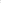 zakazu używania na terenie objętym umową aparatów latających. Zabrania się przekazywania informacji o charakterze niejawnym poprzez środki ogólnodostępnej telefonii stacjonarnej i komórkowej.Zabrania się używania na terenie objętym umową aparatów latających. Używanie urządzeń służących do przetwarzania obrazu i dźwięku na terenie objętym umową, należy realizować zgodnie z decyzją Nr 77/M0N Ministra Obrony Narodowej z dnia 9 czerwca 2020 r. w sprawie zasad używania urządzeń do przetwarzania obrazu i dźwięku oraz organizacji ochrony informacji niejawnych podczas przedsięwzięć realizowanych w komórkach 
i jednostkach organizacyjnych podległych Ministrowi Obrony Narodowej lub przez niego nadzorowanych.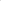 Wykonawca lub podwykonawca, który będzie wykonywał (dostarczał), przedmiot zamówienia na terenie Odbiorcy lub jednostek organizacyjnych będących na zaopatrzeniu, a do tego zadania będzie korzystał 
z pracowników niebędących obywatelami narodowości polskiej (cudzoziemców), jest zobowiązany spełniać wymagania zawarte w:ustawie o cudzoziemcach z dnia 12 grudnia 2013 r. (tj. Dz.U. z 2021 r. poz. 2354);ustawie z dnia 20 kwietnia 2004 r. o promocji zatrudnienia i instytucjach rynku pracy (tj. Dz.U. z 2021 r. poz. 1100);ustawie z dnia 14 lipca 2006 r. o wjeździe na terytorium Rzeczypospolitej Polskiej, pobycie oraz wyjeździe z tego terytorium obywateli państw członkowskich Unii Europejskiej i członków ich rodzin (tj. Dz. U z 2021 r. 
poz. 1697);rozporządzeniu Ministra Rodziny, Pracy i Polityki Społecznej z dnia 
7 grudnia 2017 r. zmieniające rozporządzenie w sprawie wydawania zezwolenia na pracę cudzoziemca oraz wpisu oświadczenia 
o powierzeniu wykonywania pracy cudzoziemcowi do ewidencji oświadczeń (Dz.U. z 2019 r. poz. 2345);rozporządzeniu Ministra Pracy i Polityki Społecznej z dnia 29 stycznia 
2009 r. w sprawie określenia przypadków, w których zezwolenie na pracę cudzoziemca jest wydawane bez względu na szczegółowe warunki wydawania zezwoleń na pracę cudzoziemców (Dz.U. z 2019 r. poz. 154 tj.);rozporządzeniu Ministra Pracy i Polityki Społecznej z dnia 21 kwietnia 
2015 r. w sprawie przypadków, w których powierzenie wykonywania pracy cudzoziemcowi na terytorium Rzeczypospolitej Polskiej jest dopuszczalne bez konieczności uzyskania zezwolenia na pracę 
(Dz.U. z 2021 r. poz. 2291 tj.);decyzji Nr 107/MON Ministra Obrony Narodowej z dnia 18 sierpnia 
2021 r. w sprawie organizowania współpracy miedzy narodowej 
w resorcie obrony narodowej.Wykonawca musi uwzględnić:minimum 7 dniowy termin informowania Zamawiającego przy planowaniu realizacji przez cudzoziemców czynności na terenie jednostki wojskowej, podając ich dane personalne: imię i nazwisko, datę urodzenia, nazwę jednostki organizacyjnej i numer paszportu — dotyczy cudzoziemców 
z państw członkowskich NATO i UE;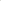 minimum 10 dniowy termin informowania Zamawiającego przy planowaniu realizacji przez cudzoziemców czynności na terenie jednostki wojskowej, podając ich dane personalne: imię i nazwisko, datę urodzenia, nazwę jednostki organizacyjnej, numer paszportu dotyczy cudzoziemców spoza państw członkowskich NATO i UE.W wyniku odmowy wstępu cudzoziemców Wykonawca dokona niezwłocznie zmiany składu personelu planowanego do właściwej realizacji umowy.W przypadku niespełnienia warunków zawartych w powyższych dokumentach, wykonanie zadania przez Wykonawcę będzie możliwe wyłącznie przez pracowników posiadających obywatelstwo polskie.Wykonawca przed przystąpieniem do realizacji zamówienia składa stosowne oświadczenie o spełnieniu warunków dopuszczających realizację przedsięwzięcia przez zatrudnionych u siebie cudzoziemców (dotyczy również podwykonawców), którego wzór stanowi załącznik nr 5 do umowyWykonawca, który do wykonania zadania będzie zatrudniał u siebie cudzoziemców jest zobowiązany do: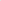 poinformowania Zamawiającego o zatrudnieniu przez siebie lub przez Podwykonawcę cudzoziemców, podając ich dane personalne 
(imię i nazwisko, datę urodzenia, nazwę jednostki organizacyjnej, numer paszportu), nie później jednak jak w dniu złożenia oferty, a także ewentualnego potwierdzenia posiadania przez tych pracowników dokumentów potwierdzających ich uprawnienia do dostępu do informacji niejawnych (tylko gdy takie uprawnienia będą wymagane),złożenia oświadczenia za zatrudnionych pracowników o przestrzeganiu przez nich wewnętrznych przepisów obowiązujących w obiektach i na terenach Zamawiającego, którego wzór stanowi załącznik nr 6 do umowyWykonawca jest zobowiązany zapoznać się z wewnętrznymi przepisami dotyczącymi zasad przebywania na terenie Zamawiającego oraz bezwzględnie ich przestrzegać.Złożenie oświadczeń niezgodnych ze stanem faktycznym będzie traktowane jako nieprzestrzeganie niniejszych zasad. Warunkiem dopuszczenia do pracy cudzoziemców jest otrzymanie Jednorazowego Pozwolenia (z imiennym wykazem osób), do wstępu na teren administrowany przez 11 WOG lub jednostki organizacyjne będące 
na zaopatrzeniu, wydanego przez właściwego dowódcę.Przez pracowników w rozumieniu niniejszych zasad rozumie się także osoby nie będące pracownikami, przy pomocy których Wykonawca, Podwykonawca lub dalszy Podwykonawca wykonują zamówienie. Natomiast przez zatrudnienie rozumie się także wykonywanie czynności 
na podstawie stosunku prawnego wynikającego z prawa cywilnego.§ 16.
Ochrona Danych OsobowychZamawiający  oświadcza, że wypełni obowiązki informacyjne przewidziane 
w art. 13 lub 14 Rozporządzenia Parlamentu Europejskiego i Rady (EU)  2016/679 z dnia 27 kwietnia 2016 r. w sprawie ochrony osób fizycznych
w związku z przetwarzaniem danych osobowych i w sprawie swobodnego przepływu takich danych oraz uchylenia dyrektywy 95/46/WE (ogólne rozporządzenie o ochronie danych) (Dz. Urz. UEL 119 z 04.05.2016, str.1), wobec osób fizycznych, od których dane osobowe bezpośrednio lub pośrednio pozyskał w toku procedury udzielania zamówienia w niniejszym postępowaniu oraz w toku wykonania umowy.Wzór klauzuli informacyjnej, o której mowa w ust. 1 stanowi załącznik nr 4 
do umowy.Wykonawca  oświadcza, że wypełni obowiązki informacyjne przewidziane 
w art. 13 lub 14 Rozporządzenia Parlamentu Europejskiego i Rady (EU)  2016/679 z dnia 27 kwietnia 2016 r. w sprawie ochrony osób fizycznych 
w związku z przetwarzaniem danych osobowych i w sprawie swobodnego przepływu takich danych oraz uchylenia dyrektywy 95/46/WE (ogólne rozporządzenie o ochronie danych) (Dz. Urz. UEL 119 z 04.05.2016, str.1), wobec osób fizycznych, od których dane osobowe bezpośrednio lub pośrednio pozyskał w toku procedury udzielania zamówienia w niniejszym postępowaniu oraz w toku wykonania umowy.Strony zobowiązują się do zachowania w poufności informacji obejmujących dane osobowe osób fizycznych uzyskanych w toku postępowania 
o udzielenie przedmiotowego zamówienia oraz w związku z wykonaniem przedmiotowej umowy oraz do zapewnienia bezpieczeństwa danych osobowych przy wykorzystaniu środków technicznych i organizacyjnych proporcjonalnych do ryzyka naruszenia praw osób fizycznych.Strony zobowiązują się do usunięcia danych osobowych, o których mowa 
w ust. 1 do dnia zakończenia wykonywania umowy lub do czasu niezbędnego do archiwizacji – zgodnie z obowiązującymi przepisami, lub 
do czasu zakończenia trwałości projektu.§ 17.Postanowienia końcoweW sprawach nieuregulowanych niniejszą umową mają zastosowanie przepisy ustawy z dnia 11 września 2019 r. Prawo zamówień publicznych (Dz.U.2021.1129 z późn.zm), a w zakresie nieuregulowanym tymi przepisami przepisy Kodeksu Cywilnego (Dz.U.2020.1740 z późn.zm) oraz innych szczegółowych aktów prawnych obowiązujących w zakresie stanowiącym przedmiot niniejszej umowy, a w szczególności ustawy z dnia 2 marca 
2020 r. o szczególnych rozwiązaniach związanych z zapobieganiem, przeciwdziałaniem i zwalczaniem COVID-19, innych chorób zakaźnych oraz wywołanych nimi sytuacji kryzysowych (Dz. U. z 2020 r. poz. 374) 
w szczególności art. 15 r.Wszelkie kwestie sporne wynikłe między Stronami na tle realizacji niniejszej umowy, Strony będą starały się rozstrzygać polubownie.W przypadku nieosiągnięcia porozumienia sprawę będzie rozpatrywał Sąd Powszechny właściwy dla siedziby Zamawiającego.Umowę sporządzono w czterech jednobrzmiących egzemplarzach; 1 egz. 
dla Wykonawcy oraz 3 egz. dla Zamawiającego.Załącznikami do niniejszej Umowy są: Załącznik nr 1 - Opis Przedmiotu Zamówienia;Załącznik nr 2 - Protokół Odbioru UsługiZałącznik nr 3 - Zestawienie Cenowe (oferta Wykonawcy);Załącznik nr 4 - Klauzula informacyjna.Załącznik nr 5 - Oświadczenie o zatrudnieniu obcokrajowców;Załącznik nr 6 - Oświadczenie o przeszkoleniu obcokrajowców;Załącznik nr 7 - Potwierdzenie wniesienia zabezpieczenie należytego          wykonania umowy (kopia wykonawcy).
              ZAMAWIAJĄCY					     WYKONAWCA…………………………………….                          …………………………………….																Załącznik 1 do umowyOPIS PRZEDMIOTU ZAMÓWIENIAUWAGA! Do nasadzeń  dopuszcza się rośliny:pojemnikowane - silnie przerośnięta bryłą korzeniową uprawiane w pojemniku, rośliny z bryłą korzeniową B - bryła korzeniowa dobrze przerośnięta i odpowiednio duża, zabezpieczona tkaniną(rozkładającą się najpóźniej w ciągu półtora roku po posadzeniu) dla drzew liściastych  bryła korzeniowa dodatkowo  zabezpieczona drucianą  siatką z drutu nieocynkowanego oraz średnicą bryły korzeniowej  55 - 65 cm dla obwodu pnia  14 - 18 cm. Jakość dostarczonego materiału szkółkarskiego musi być zgodna z „Zaleceniami jakościowymi dla ozdobnego materiału szkółkarskiego” wydanymi przez Związek Szkółkarzy Polskich dostępnymi na stronie www.zszp.pl zakładka „O roślinach”.  Dostarczony materiał musi  być zdrowy, bez uszkodzeń mechanicznych, objawów będących skutkiem niewłaściwej pielęgnacji i agrotechniki. System korzeniowy musi być  dobrze wykształcony, nieuszkodzony. Zakres usługi obejmuje nasadzenie ww. roślin zgodnie z wyszczególnionym zakresem prac: z zachowaniem należytej staranności, zgodnie z posiadaną wiedzą fachową 
i praktyczną (sztuką ogrodniczą),  w sposób gwarantujący wykonanie usługi na wysokim poziomie uzyskując stały efekt estetyczny i użytkowy, uporządkowanie terenu po przeprowadzonych pracach oraz podlanie wszystkich nasadzonych roślin. obowiązuje kora gruba o frakcji 40 – 60 mm;zgodna z zapisami umowy § 3 ust. 10; § 4 ust. 9,11;zgodna z zapisami umowy § 4 ust. 9.Załącznik nr 2 do umowy	         											     Egz. nr…..                               			PROTOKÓŁ ODBIORU USŁUGI nr  …../…/…						z dnia ………………Do Umowy nr …………………… z dnia ……………….. r. 	1.Rodzaj Usługi:„Usługa nasadzenia  roślin”2.KOMISJA W SKŁADZIE 			…………………………….... 		   	……………………………....			…………………………….... 3.DOKONAŁA ODEBRANIA USŁUG OD:4.UWAGI STRON (przekazującej-przyjmującej):				Bez uwag   	Wykonawca udziela zgodnie z  zapisami umowy § 4 ust. 9:…… miesięcznej rękojmi na nasadzone drzewa (wyszczególnione w zał. 1 do umowy) 				                   Przekazał …………………….(data i podpis)  				                    Przyjął    ………………………(data i podpis)                                                                                                                                                                           Rozdzielnik:Wykonano w 3 egz.Egz. nr 1 a/a                                                                                            Egz. nr 2 załącznik do faktury/umowy Egz. nr 3 WykonawcaZałącznik nr 3 do umowy ZESTAWIENIE  CENOWEWARTOŚĆ ZŁ NETTO	……………………………………………………….PODATEK VAT		……………………………………………………….WARTOŚĆ  ZŁ BRUTTO	……………………………………………………….                                                                                                                                                 …………………………………………………
        …………………………………..                                                                                                                                                   (czytelny podpis lub podpis z pieczątką imienną                  (miejscowość, data)                                                                                                                                           osób/osoby upoważnionej/ upoważnionych do reprezentowania Wykonawcy)Załącznik 4 do umowy KLAUZULA INFORMACYJNA O PRZETWARZANIU DANYCH W CELU ZWIĄZANYM Z POSTĘPOWANIEM O UDZIELENIE ZAMÓWIENIA PUBLICZNEGO W TRYBIE USTAWY O PZP.Zgodnie z art. 13 ust. 1 i 2 rozporządzenia Parlamentu Europejskiego i Rady (UE) 2016/679 z dnia 27 kwietnia 2016 r. w sprawie ochrony osób fizycznych w związku z przetwarzaniem danych osobowych i w sprawie swobodnego przepływu takich danych oraz uchylenia dyrektywy 95/46/WE (ogólne rozporządzenie o ochronie danych) (Dz. Urz. UE L 119 z 04.05.2016, str. 1), dalej „RODO”, informuję, że: administratorem Pana/Pani danych osobowych jest 11 Wojskowy Oddział Gospodarczy, z siedzibą  w Bydgoszczy, ul. Gdańska 147;kontakt z inspektorem ochrony danych osobowych jest możliwy pod nr tel. 261 411 311 lub mailowo na adres 11wog.iodo@ron.mil.pl;Pana/Pani dane osobowe przetwarzane będą na podstawie art. 6 ust. 1 lit. c RODO 
w celu związanym z postępowaniem o udzielenie zamówienia publicznego /dane identyfikujące postępowanie, np. nazwa, numer/ ………………………………….…………..odbiorcami Pana/Pani danych osobowych będą osoby lub podmioty, którym udostępniona zostanie dokumentacja postępowania w oparciu o art. 18 ust. 6 oraz art. 74 ust. 1 ustawy z dnia 24 października 2019 r. – Prawo zamówień publicznych (Dz. U. z 2019 r. poz.2019, z późn. Zm.), dalej zwaną „ustawą o PZP”;  obowiązek podanie przez Pana/Pani danych osobowych bezpośrednio Pana/Pani dotyczących jest wymogiem ustawowym określonym w przepisach ustawy o PZP, związanym z udziałem w postepowaniu o udzielenie zamówienia publicznego, konsekwencje niepodanie określonych danych wynikają z ustawy o PZP;Pana/Pani dane osobowe będą przechowywane, zgodnie z art. 78 ust. 1 ustawy o PZP, przez okres 4 lat od dnia zakończenia postępowania o udzielenie zamówienia, a jeżeli czas trwania umowy przekracza 4 lata, okres przechowywania obejmuje cały czas trwania umowy;w stosownych sytuacjach Pana/Pani dane osobowe będą przechowywane do czasu niezbędnego do archiwizacji – zgodnie z obowiązującymi przepisami lub do czasu zakończenia trwałości projektu;obowiązek podania przez Pana/Panią danych osobowych bezpośrednio Pana/Pani dotyczących jest wymogiem ustawowym określonym w przepisach ustawy o PZP, związanym z udziałem w postępowaniu o udzielenie zamówienia publicznego; konsekwencje niepodania określonych danych wynikają z ustawy o PZP;  w odniesieniu do Pana/Pani danych osobowych decyzje nie będą podejmowane w sposób zautomatyzowany, stosowanie do art. 22 RODO;posiada Pan/Pani:na podstawie art. 15 RODO prawo dostępu do danych osobowych Pana/Pani dotyczących;na podstawie art. 16 RODO prawo do sprostowania Pana/Pani danych osobowych ;na podstawie art. 18 RODO prawo żądania od administratora ograniczenia przetwarzania danych osobowych z zastrzeżeniem przypadków, o których mowa w art. 18 ust. 2 RODO ;  prawo do wniesienia skargi do Prezesa Urzędu Ochrony Danych Osobowych, gdy uzna Pana/Pani, że przetwarzanie danych osobowych Pana/Pani dotyczących narusza przepisy RODO;nie przysługuje Panu/Pani:w związku z art. 17 ust. 3 lit. b, d lub e RODO prawo do usunięcia danych osobowych;prawo do przenoszenia danych osobowych, o którym mowa w art. 20 RODO;na podstawie art. 21 RODO prawo sprzeciwu, wobec przetwarzania danych osobowych, gdyż podstawą prawną przetwarzania Pana/Pani danych osobowych jest art. 6 ust. 1 lit. c RODO.        Załącznik nr 5 do umowy              Bydgoszcz,……………..........................................................................            (Wykonawca, Podwykonawcy)*OŚWIADCZENIEJa niżej podpisany(a), oświadczam, że firma: .........................................................................................................................................................................................................................................................................................................................................................................................................................................................................................................................................................................................................................                    (nazwa firmy, Wykonawcy, Podwykonawcy, adres, NIP, tel. kontaktowy)spełnia warunki związane z zatrudnieniem przez Wykonawcę cudzoziemców wynikające 
z przepisów obowiązujących w tym zakresie i będzie/nie będzie* zatrudniała do realizacji zamówienia cudzoziemców..............................................................(podpis i pieczęć dyrektora, kierownika,  
           szefa, osoby uprawnionej)Załącznik nr 6 do umowy Bydgoszcz,……………………...........................................................................(nazwa firmy, Wykonawcy, podwykonawcy)OŚWIADCZENIEJa niżej podpisany(a), oświadczam, że zatrudnieni przez: ................................................................................................................................................................................................................................................................................................................................................................................................................................................................................................................................................................................................................(nazwa firmy, Wykonawcy, Podwykonawcy, adres, NIP, tel. kontaktowy)cudzoziemcy realizujący przedmiot zamówienia zostali poinformowani i przeszkoleni 
w zakresie wewnętrznych przepisów obowiązujących w obiektach i na terenach Zamawiającego, ze szczególnym uwzględnieniem wejścia/wyjścia, wjazdu/wyjazdu, wnoszenia/wywożenia, posługiwania się urządzeniami do przetwarzania obrazu i dźwięku² oraz poruszania się po terenie Zamawiającego, a także jednostek organizacyjnych będących na zaopatrzeniu...............................................................(podpis i pieczęć dyrektora, kierownika,    
           szefa, osoby uprawnionej)Lp.Miejsce usługiUsługa jednorazowa obejmująca przygotowanie rabat wraz z nasadzeniem roślinUsługa jednorazowa obejmująca przygotowanie rabat wraz z nasadzeniem roślinUsługa jednorazowa obejmująca przygotowanie rabat wraz z nasadzeniem roślinUsługa jednorazowa obejmująca przygotowanie rabat wraz z nasadzeniem roślinLp.Miejsce usługiRodzaj usługi wraz 
z materiałemParametry nasadzanejroślinIlośćZakres pracETAP 1  termin realizacji do 18.06.2022 r.ETAP 1  termin realizacji do 18.06.2022 r.ETAP 1  termin realizacji do 18.06.2022 r.ETAP 1  termin realizacji do 18.06.2022 r.ETAP 1  termin realizacji do 18.06.2022 r.ETAP 1  termin realizacji do 18.06.2022 r.1ul. Bernardyńska 2  w Bydgoszczy Nasadzenie:Sosna
(Pinus MUGO MOPS)Wysokość min. 30 – 40 cm18 szt.wymiana ziemi na kwaśną o pH 3,5 w ilości min. 50 l;zastosowanie hydrożelu w obrębie bryły korzeniowej;zastosowanie nawozu właściwego dla gatunku nasadzanej roślin,
w stężeniu określonym przez producenta;gwarancja 2)2.ul. Bernardyńska 2  w Bydgoszczy Nasadzenie:Trzmielina płożąca(Fortunea  INTERBOLWI)Wysokość 15 cm58 szt.zaprawienie dołu odkwaszonym torfem w ilości 5 l;wymiana ziemi na żyzną w ilości min. 5 l;zastosowanie hydrożelu w obrębie bryły korzeniowej;zastosowanie nawozu właściwego dla gatunku nasadzanej roślin 
w stężeniu określonym przez producenta;mocowanie do podłoża.gwarancja 2)3ul. Bernardyńska 2  w Bydgoszczy Nasadzenie:Świerk kujący
(Picea Pungens) 
ISELI  FASTIGIATEWysokość min. 1,50 – 2,00 obwód pnia 

 mierzony na wys. 100 cm 
min. 8 -10 cm1 szt.zaprawienie dołu odkwaszonym torfem  w ilości 50 l;wymiana ziemi na kwaśną o pH 3,5 w ilości min. 150 l;zastosowanie hydrożelu w obrębie bryły korzeniowej;zastosowanie nawozu właściwego dla nasadzanej roślin 
w stężeniu określonym przez producenta;rozłożenie kory pod nasadzeniami 1);gwarancja2)4ul. Bernardyńska 2  w Bydgoszczy Kora ogrodowax35 m2wyłożenie grubej warstwy kory pod nasadzonymi roślinami (rabaty)1)5ul.. Dwernickiego 1 w BydgoszczyNasadzenie:Świerk kujący
(Picea Pungens) 
BYCZKOWSKIWysokość min. 1,50 – 2,00 obwód pnia 

 mierzony na wys. 100 cm 
min. 8 -10 cm1 szt.zaprawienie dołu odkwaszonym torfem  w ilości 50 l;wymiana ziemi na kwaśną o pH 3,5 w ilości min. 150 l;zastosowanie hydrożelu w obrębie bryły korzeniowej;zastosowanie nawozu właściwego dla nasadzanej roślin 
w stężeniu określonym przez producenta;rozłożenie kory pod nasadzeniami 1);pielęgnacja3);gwarancja6ul. Dwernickiego 1 w BydgoszczyNasadzenie:Świerk pospolity 
(Picea abies) 
CUPRESSINAWysokość min. 1,50 – 2,00 obwód pnia 

 mierzony na wys. 100 cm 
min. 8 -10 cm3 szt.zaprawienie dołu odkwaszonym torfem  w ilości 50 l;wymiana ziemi na kwaśną o pH 3,5 w ilości min. 150 l;zastosowanie hydrożelu w obrębie bryły korzeniowej;zastosowanie nawozu właściwego dla nasadzanej roślin 
w stężeniu określonym przez producenta;rozłożenie kory pod nasadzeniami 1);pielęgnacja3);gwarancja7ul. Dwernickiego 1 w BydgoszczyNasadzenie:Świerk kujący
(Picea Pungens) 
ISELI  FASTIGIATEWysokość min. 1,50 – 2,00 obwód pnia 

 mierzony na wys. 100 cm 
min. 8 -10 cm2 szt.zaprawienie dołu odkwaszonym torfem  w ilości 50 l;wymiana ziemi na kwaśną o pH 3,5 w ilości min. 150 l;zastosowanie hydrożelu w obrębie bryły korzeniowej;zastosowanie nawozu właściwego dla nasadzanej roślin 
w stężeniu określonym przez producenta;rozłożenie kory pod nasadzeniami 1);pielęgnacja3);gwarancjaLp.Miejsce usługiUsługa jednorazowa obejmująca przygotowanie rabat wraz z nasadzeniem roślinUsługa jednorazowa obejmująca przygotowanie rabat wraz z nasadzeniem roślinUsługa jednorazowa obejmująca przygotowanie rabat wraz z nasadzeniem roślinUsługa jednorazowa obejmująca przygotowanie rabat wraz z nasadzeniem roślinLp.Miejsce usługiRodzaj usługi wraz 
z materiałemParametry nasadzanejroślinIlośćZakres pracETAP 2 – termin realizacji od 01.09  do 30.09.2022 r.ETAP 2 – termin realizacji od 01.09  do 30.09.2022 r.ETAP 2 – termin realizacji od 01.09  do 30.09.2022 r.ETAP 2 – termin realizacji od 01.09  do 30.09.2022 r.ETAP 2 – termin realizacji od 01.09  do 30.09.2022 r.ETAP 2 – termin realizacji od 01.09  do 30.09.2022 r.1ul. Gdańska  147, Powstańców Warszawy 2 , Warszawska 10, Dwernickiego 1  w BydgoszczyNasadzenie:Świerk pospolity 
(Picea abies) 
CUPRESSINAWysokość min. 1,50 – 2,00 obwód pnia 

 mierzony na wys. 100 cm 
min. 8 -10 cm9 szt.zaprawienie dołu odkwaszonym torfem  w ilości 50 l;wymiana ziemi na kwaśną o pH 3,5 w ilości min. 150 l;zastosowanie hydrożelu w obrębie bryły korzeniowej;zastosowanie nawozu właściwego dla nasadzanej roślin 
w stężeniu określonym przez producenta;rozłożenie kory pod nasadzeniami 1);pielęgnacja3);gwarancja2ul. Gdańska  147, Powstańców Warszawy 2 , Warszawska 10, Dwernickiego 1  w BydgoszczyNasadzenie:Świerk kujący 
(Picea  Pungens) 
GLAUCA GLOBOSAWysokość min. 1,50 – 2,00 obwód pnia 

 mierzony na wys. 100 cm 
min. 8 -10 cm5 szt.zaprawienie dołu odkwaszonym torfem  w ilości 50 l;wymiana ziemi na kwaśną o pH 3,5 w ilości min. 150 l;zastosowanie hydrożelu w obrębie bryły korzeniowej;zastosowanie nawozu właściwego dla nasadzanej roślin 
w stężeniu określonym przez producenta;rozłożenie kory pod nasadzeniami 1);pielęgnacja3);gwarancja3ul. Gdańska  147, Powstańców Warszawy 2 , Warszawska 10, Dwernickiego 1  w BydgoszczyNasadzenie:Świerk kujący
(Picea Pungens) 
ISELI  FASTIGIATEWysokość min. 1,50 – 2,00 obwód pnia 

 mierzony na wys. 100 cm 
min. 8 -10 cm9 szt.zaprawienie dołu odkwaszonym torfem  w ilości 50 l;wymiana ziemi na kwaśną o pH 3,5 w ilości min. 150 l;zastosowanie hydrożelu w obrębie bryły korzeniowej;zastosowanie nawozu właściwego dla nasadzanej roślin 
w stężeniu określonym przez producenta;rozłożenie kory pod nasadzeniami 1);pielęgnacja3);gwarancja4ul. Gdańska  147, Powstańców Warszawy 2 , Warszawska 10, Dwernickiego 1  w BydgoszczyNasadzenie:Świerk kujący
(Picea Pungens) 
BYCZKOWSKIWysokość min. 1,50 – 2,00 obwód pnia 

 mierzony na wys. 100 cm 
min. 8 -10 cm8 szt.zaprawienie dołu odkwaszonym torfem  w ilości 50 l;wymiana ziemi na kwaśną o pH 3,5 w ilości min. 150 l;zastosowanie hydrożelu w obrębie bryły korzeniowej;zastosowanie nawozu właściwego dla nasadzanej roślin 
w stężeniu określonym przez producenta;rozłożenie kory pod nasadzeniami 1);pielęgnacja3);gwarancja5ul. Gdańska  147, Powstańców Warszawy 2 , Warszawska 10, Dwernickiego 1  w BydgoszczyNasadzenie:Brzoza szczepionaWysokość   
min.2 m4 szt.zaprawienie dołu odkwaszonym torfem w ilości 30 l;wymiana ziemi na żyzną, odpowiednią dla nasadzanej rośliny w ilości        min. 80 l;zastosowanie hydrożelu w obrębie bryły korzeniowej;zastosowanie nawozu jesiennego, właściwego dla nasadzanej       roślin w stężeniu określonym przez producenta;opalikowanie drzew; rozłożenie grubej warstwy kory pod nasadzeniami 1);pielęgnacja3);gwarancja6ul. Gdańska  147, Powstańców Warszawy 2 , Warszawska 10, Dwernickiego 1  w BydgoszczyNasadzenie:Klon f. kulista 
GLOBSUM Obwód pnia  mierzony na wys. 100 cm 
min. 16 cm18 szt.zaprawienie dołu odkwaszonym torfem w ilości 50 l;wymiana ziemi na żyzną, odpowiednią dla nasadzanej rośliny w ilości        min. 150 l;zastosowanie hydrożelu w obrębie bryły korzeniowej;zastosowanie nawozu, właściwego dla nasadzanej       roślin w stężeniu określonym przez producenta;opalikowanie drzew; rozłożenie grubej warstwy kory pod nasadzeniami 1);pielęgnacja3);gwarancja 2)7ul. Gdańska  147, Powstańców Warszawy 2 , Warszawska 10, Dwernickiego 1  w BydgoszczyNasadzenie:Thuja
GOLDEN GLOBEpokrój  kulisty, wybarwienie  żółte, max przyrost do  1,0 mObwód  rośliny
30 – 40  cm
7 szt.zaprawienie dołu odkwaszonym torfem  w ilości 50 l;wymiana ziemi na kwaśną o pH 3,5 w ilości min. 100 l;zastosowanie hydrożelu w obrębie bryły korzeniowej;zastosowanie nawozu długo-działającego właściwego dla nasadzanej roślin w stężeniu określonym przez producenta;pielęgnacja;gwarancja 2)11 Wojskowy Oddział Gospodarczy(jednostka wojskowa)Bydgoszcz                     (miejsce postoju)Lp.Miejsce usługiRodzaj usługi wraz 
z materiałemParametry nasadzanejroślinIlośćCena jedn.  
zł nettoCena jedn.  
zł nettoWartość 
zł netto
(kol. 5 x kol. 6)Wartość podatku 
VAT
Wartość  
zł brutto12345667891ul. Bernardyńska 2, Gdańska  147, Powstańców Warszawy 2 , Warszawska 10, Dwernickiego 1  w BydgoszczyNasadzenie:Sosna
(Pinus MUGO MOPS)Wysokość min. 30 – 40 cm18 szt.18 szt.2ul. Bernardyńska 2, Gdańska  147, Powstańców Warszawy 2 , Warszawska 10, Dwernickiego 1  w BydgoszczyNasadzenie:Trzmielina płożąca(Fortunea  INTERBOLWI)Wysokość 15 cm58 szt.58 szt.3ul. Bernardyńska 2, Gdańska  147, Powstańców Warszawy 2 , Warszawska 10, Dwernickiego 1  w BydgoszczyNasadzenie:Świerk kujący
(Picea Pungens) 
ISELI  FASTIGIATEWysokość min. 1,50 – 2,00 
obwód pnia 
 mierzony na wys. 100 cm 
min. 8 -10 cm12 szt.12 szt.4ul. Bernardyńska 2, Gdańska  147, Powstańców Warszawy 2 , Warszawska 10, Dwernickiego 1  w BydgoszczyNasadzenie:Świerk kujący
(Picea Pungens) 
BYCZKOWSKIWysokość min. 1,50 – 2,00
obwód pnia 
 mierzony na wys. 100 cm 
min. 8 -10 cm9 szt.9 szt.5ul. Bernardyńska 2, Gdańska  147, Powstańców Warszawy 2 , Warszawska 10, Dwernickiego 1  w BydgoszczyNasadzenie:Świerk pospolity 
(Picea abies) 
CUPRESSINAWysokość min. 1,50 – 2,00
obwód pnia 
 mierzony na wys. 100 cm 
min. 8 -10 cm12 szt.12 szt.6ul. Bernardyńska 2, Gdańska  147, Powstańców Warszawy 2 , Warszawska 10, Dwernickiego 1  
w BydgoszczyNasadzenie:Świerk kujący 
(Picea  Pungens) 
GLAUCA GLOBOSAWysokość min. 1,50 – 2,00
 obwód pnia 
 mierzony na wys. 100 cm 
min. 8 -10 cm5 szt.5 szt.7ul. Bernardyńska 2, Gdańska  147, Powstańców Warszawy 2 , Warszawska 10, Dwernickiego 1  
w BydgoszczyNasadzenie:Brzoza szczepionaWysokość   
min.2 m4 szt.4 szt.8ul. Bernardyńska 2, Gdańska  147, Powstańców Warszawy 2 , Warszawska 10, Dwernickiego 1  
w BydgoszczyNasadzenie:Klon f. kulista 
GLOBSUM Obwód pnia  mierzony na wys. 100 cm min. 16 cm18 szt.18 szt.9ul. Bernardyńska 2, Gdańska  147, Powstańców Warszawy 2 , Warszawska 10, Dwernickiego 1  
w BydgoszczyNasadzenie:Thuja
GOLDEN GLOBEpokrój  kulisty, wybarwienie  żółte, max przyrost do  1,0 mObwód  rośliny
30 – 40  cm
7 szt.7 szt.10ul. Bernardyńska 2, Gdańska  147, Powstańców Warszawy 2 , Warszawska 10, Dwernickiego 1  
w BydgoszczyKora ogrodowax36 m236 m2Razem ( lp.1-10 )Razem ( lp.1-10 )Razem ( lp.1-10 )Razem ( lp.1-10 )Razem ( lp.1-10 )Razem ( lp.1-10 )Razem ( lp.1-10 )